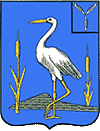 АДМИНИСТРАЦИЯБОЛЬШЕКАРАЙСКОГО МУНИЦИПАЛЬНОГО ОБРАЗОВАНИЯ РОМАНОВСКОГО МУНИЦИПАЛЬНОГО РАЙОНАСАРАТОВСКОЙ ОБЛАСТИРаспоряжение№ 22-р07июля   2023 годас. Большой КарайОб издании очередного выпускаинформационного сборника«Большекарайский вестник»На основании Устава Большекарайского муниципального образования Романовского муниципального района Саратовской области, решения Совета депутатов Большекарайского муниципального образования Романовского муниципального района Саратовской области  от 12.03.2012 года № 171 «Об утверждении официального печатного органа Большекарайского муниципального образования»1.Издать  информационный сборник «Большекарайский вестник» №6 от 07 июля  2023 года тиражом 10 экземпляров. 2. Опубликовать:-решение №182 от 19.06.2023г. «О назначении выборов депутатов Совета Большекарайского  муниципального        образования Романовского муниципального района Саратовской области пятого созыва;-решение №183от 21.06.2023г. «О внесении изменений в решение Совета Большекарайского  муниципального        образования Романовского муниципального района Саратовской области от 19.06.2023г. № 182 «О назначении  выборов депутатов        Совета              Большекарайского  муниципального        образования Романовского муниципального района Саратовской области пятого созыва»;                                                                                                                                                            -решение №184 от 26.06.2023г.  «О внесении изменений в решение №97 от 21.12.2020г. «Об утверждении  Правил благоустройства  территории населенного пункта Большекарайского муниципального образования Романовского муниципального района Саратовской области»    ;-решение №185 от 26.06.2023г. «О внесении изменении в решение №161 от 18.11.2022г. «О предоставлении отсрочки арендной платы по договорам аренды муниципального имущества в связи с частичной мобилизацией»;-решение №186 от 26.06.2023г. «О внесении  изменений в решение Совета Большекарайского муниципального  образования от 27.07.2022года №153«Об установлении земельного налога                                                                                     на территории Большекарайского муниципального образования» ;  -решение №187от 05.07.2023г. «О внесении изменений в решение Совета Большекарайского муниципального образования от 09.12.2022г. № 165 «О бюджете Большекарайского муниципального образования на 2023год и плановый период 2024 и 2025 годов»; -постановление №24 от 16.06.2023г. «Об утверждении схемы размещения нестационарных торговых объектов на территории Большекарайского муниципального образования Романовского муниципального района Саратовской области;-постановление №25 от 21.06.2023г «Об утверждении прогноза социально экономического развития Большекарайского муниципального образования Романовского муниципального района Саратовской области на среднесрочный период на 2024 год и  плановый период 2025 и 2026 годов»;-постановление №26 от 06.07.2023г. «О внесении изменений в постановление №55 от 13.12.2022г. «Об утверждении муниципальной программы «Проведение культурно-массовых мероприятий в муниципальном образовании»;                                                                                                                 -постановление №27 от 06.07.2023г. «О внесении изменений в Постановление №53 от13.12.2023г «Об утверждении муниципальной программы «Развитие местного самоуправления   в Большекарайском муниципальном образовании» ;-распоряжение №19-р  от 08.06.2023г. «О проведении электронного аукциона у субъектов малого предпринимательства, социально ориентированных некоммерческих организаций на  право заключения муниципального контракта на приобретение и установку облицовочных элементов Памятника погибшим в годы ВОВ в с.Большой Карай Саратовской области»;-распоряжение №20-р  от 09.06.2023г. «О внесении изменений в извещение о проведении электронного аукциона у субъектов малого предпринимательства, социально ориентированных некоммерческих организаций на  право заключения муниципального контракта на приобретение и установку облицовочных элементов Памятника погибшим в годы ВОВ в с.Большой Карай Саратовской области»;3.Контроль за исполнением настоящего распоряжения оставляю за собой .Глава Большекарайскогомуниципального образования                                                                 Н.В.Соловьева